Kort over Hillerød Hospital til imaging arbejdsgruppemøde d. 10. november 2016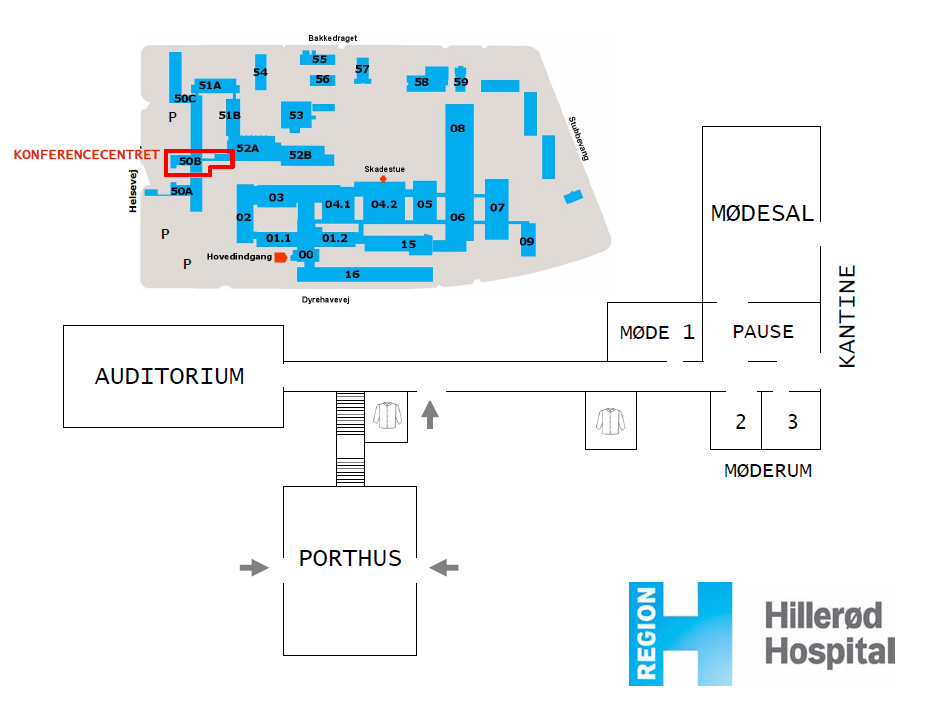 